ABBEYS PRIMARY SCHOOL 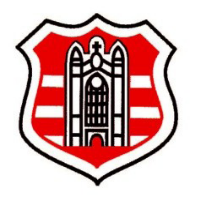 Melrose Avenue, Bletchley, Milton Keynes, MK3 6PSTel: (01908) 375230Fax: (01908) 645369office@abbeysprimary.orgwww.abbeysprimary.orgMrs Sophie Good, HeadteacherPlease tick the sessions you would like your child to attend and submit this form to the school office. Please await confirmation of your requests. Children will not be allowed into school unless this has been agreed in advance and this form has been signed by the Headteacher/ Deputy Headteacher.                                Please state who will be collecting your child each day ………………………………………………………………………………………Signed Parent/ Carer…………………………………………………………Date……………………………………………………………Signed Headteacher/ Deputy Headteacher…………………………………Date…………………………………………………………….Monday …… AprilTuesday…… April Wednesday…… April Thursday…… April Friday …… AprilMonday …… AprilTuesday…… April Wednesday…… April Thursday…… April Friday …… AprilMorning8.50am- 12.30Lunch time12.30-1.30pmAfternoon session1.30pm- 3.15pm